Sometimes we join two words together to make them shorter. These are called contractions. Here are some examples of the contracted form.Re-write the passage  below using the correct contractions.Joe Goat had not always good at doing back flips. In fact, he used to fall and hurt himself. “ You must not give up Joe. You will learn from your mistakes,” bleated Nanny and Grandad Goat. Joe kept practising and gradually got better and better. Soon, he was admired for his amazing hip-hop tricks. “You are by far the best on Meadow Farm,” exclaimed the other goats. “You will surely win the talent show.” Joe felt proud and excited. He could not wait to show off his skills and secretly knew that he had a very good chance of winning the talent show. It is so important to learn from our mistakes. We should not keep making the same mistakes. Always try hard to  make your own improvements. Do not  give up. You can do it! Now write your own short story using some of these contractions.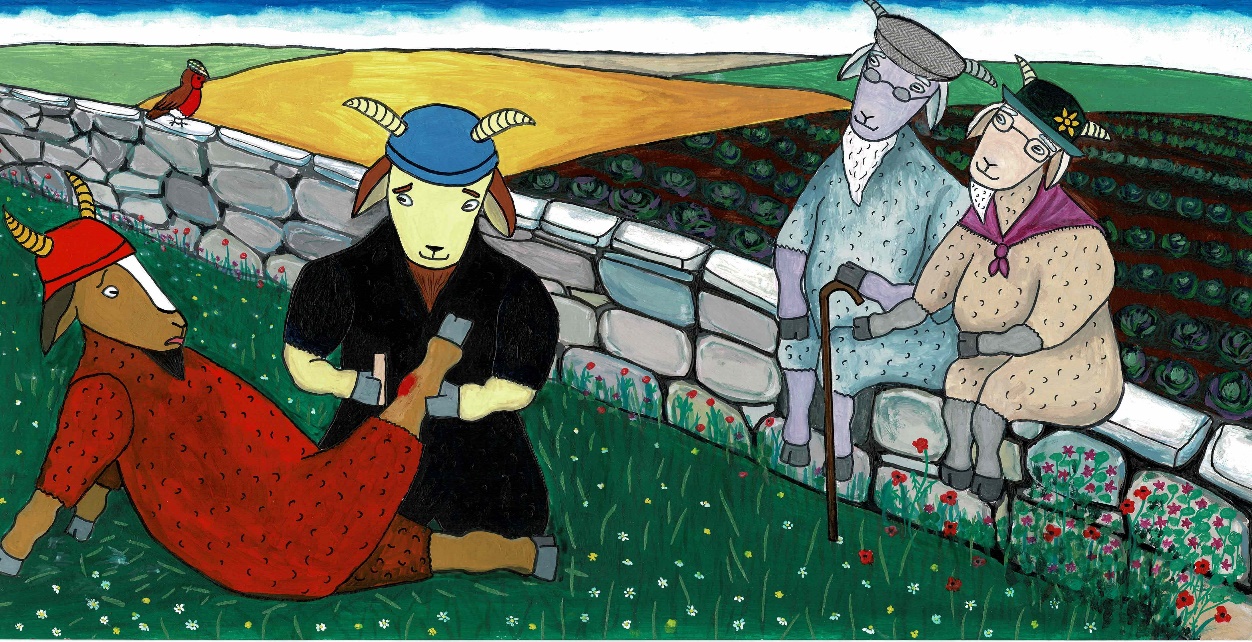 it is = it’s            had not = hadn’t              you will = you’ll                         had not = hadn’t               could not =couldn’t                you are = you’re             must not = mustn’t       should not= shouldn’t          do not = don’t